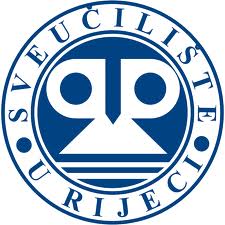 ELABORATRijeka, rujan 2018.Rad su pripremili:Nenad Smokrović, redoviti profesor u trajnom zvanju Filozofskog fakulteta i Ekonomskog fakulteta Sveučilišta u RijeciBorna Debelić, docent Pomorskog fakulteta Sveučilišta u Rijeci uz potporu Snježane Prijić-Samaržija, rektorice Sveučilišta u RijeciUvodSljedeći koncept rada predstavlja elaborat/poslovni plan za uspostavu Centra za logiku, i teoriju odlučivanja (LogTo) / Centre for Logic, and Decision Theory (LogDet)/ (u daljenjem tekstu Centar) imati će sjedište u Rijeci a upravljanje i koordinacija  Centrom odvijat će se u Hrvatskoj pri Sveučilištu u Rijeci.Postojeće stanje: Dva znanstvena područja, široko područje logike, kako formalne tako i neformalne te područje teorije odlučivanja u širem smislu (što obuhvaća i teoriju igre te teoriju društvenog izbora) međusobno su povezane. Povezuje ih njihova formalna struktura, kao i izrazito široko područje primjene. Ovo posljednje, područje primjene, čini i logiku i teoriju odlučivanja atraktivnom za gotovo sva znanstvena područja istraživanja ali isto tako one mogu i trebaju nači svoje mjesto aplikacije u institucionalnoj struktiri društve i u ekonomsko-tržišnim odnosima. Unatoč ovim karakteristikama, logika i teorija odlučivanja u konkretnom su okruženju daleko od ostvarenja svojih potencijala. Kao prvi problem ističe se nedovoljna edukacijska zastupljenost ovih disciplina na visokoškolskom nivou. Formalna logika zatvorena je u granice Odsjeka za filozofiju dok se neformalna logika, kao dio logike, te kritčko mišljenje, kao ključni dio neformalne logike, ne izvode ni na jednoj visokoškolskoj instituciji. Teorija odlučivanja, nalazi se u još goroj situaciji. Premda je potreba za logikom, kritičkim mišljenjem i sustavnim, znanstveno utemeljenim smjernicama racionalnog odlučivanja prepoznata i na općenitom nivou artikulirana, istinska se realizacija ovih područja, kako na edukacijskom nivou na svim razinama tako i konkretna njihova primjena, tek treba ostvariti u punom potencijalu. Potreba za osnivanjem centra koji bi objedinio stručnjake iz ova dva područja te sustavna promocija, znanstveni rad, deseminacija znastvenih rezultata te rad na promicanju njihove primjene u različitim područjima nedvosmisleno se pokazuje. Centar želi ponuditi zajednički institucionalni okvir ovih specifičnih područjaa i dati im novo znanstveno utemeljenje te osigurati, kroz konferencije, skupove, seminare i dr., veću znanstvenu profilaciju i povezivanje ovih područja sa sličnim i srodnim europskim i svjetskim institucijama. MisijaPored logike, područja djelatnosti Centra su i druge formalne discipline, prije svega teorija odlučivanja i teorija igara. Ove discipline, mada nastale u plodnoj surasnji matematike i ekonomskih znanosti, u svojim različitim znanstvenim artikulacijama (kao teorija individualnog odlučivanja, teorija igara, teorija javnog izbora, itd.) nalazi svoje mjesto u gotovo svim društvenim i humanističkim znanostima. U aplikativnom smislu, područje ekonomske djelatnosti, od menadžmenta i marketinga do poslovnog pregovaranja može i treba biti mjesto primjene rezultata znanstvenih istraživanja iz ovog područja. Isto, naravno, vrijedi i za probleme racionalizacije djelovanja i socijalnih odnosa u javnom sektoru. U misiju centra, pored navedenog spada istraživanje u područjima logike, neformalne logike i kritičkog mišljenja, ali i sustavni rad na primicanju svijsti o nezaobilazosti njihove primjene u svim područjima stvarnog života.VizijaCentar, koji je u samoj svojoj ideji interdisciplinaran, djelovat će kroz četiri vida aktivnosti. Prvi se odnosi na znanstvenu aktivnost kojoj je pretpostavka okupljanje i angažiranje stručnjaka iz područja djelatnosti centra ali i iz graničnih područja kao št su psihologiija, ekonomija i pravna znanost. Planira se uključiti u rad Centra ne samo stručnjake sa sveučilišta u Rijeci nego i eminentne znanstvenike iz čitave regija, ali i Evrope i Sjedinjenih američkih država. Znanstvena aktivnost Centra odvijat će se kroz organizaciju konferencija, seminara, radionica i okruglih stolova iz područja djelatnosati Centra. Idealni model za djelatnost Centra su veliki Europski Centri kao što su Arche u Škotskoj (St Andrews) i Logos u Barceloni (naravno, u mjeri u kojoj će raspoloživi resursi to dozvoliti). Centar će organizirati i konferencije i radionice kao prostor za znanstvenu aktivnost studenta diplomskih studija i doktoranta. Drugi vid djelatnosti Centra je izdavačka djelatnost. Pored povremenih publikacija Centar će kao zadatak u srednjoročnom razdoblju zacrati pokretanje Zbornika centra koji bi objavljivao radove s konferencija i seminara, ali i ostale radove znanstvenika povezanih s radom centra.Treći vid djelatnosti tiče se edukacijske djelatnosti. Centra će pokretati različite tematske cjeline, zanimljive znanstvenoj, ali poglavito široj populaciji, kao vidove cijeloživotnog učenja u okviru Sveučilišta u Rijeci.Dosadašnji razvojPočeci interdisciplinarne i interinstitucionalne suradnje već su vidljivi na našem sveučilištu. Posljednjih nekoliko godina intenzivirala se suradnja i zajedničko znanstveno djelovanje među znanstvenicima Filozofskog, Ekonomskog i Pomorskog fakulteta koji su prepoznali preklapajuća područja svojih znanstvenih interesa i koristi suradnje. Na taj se način interdisciplinarnost koja prirodno postoji ostvarila u za sada neformalnim oblicima rada poput seminara i radionica. Članovi Odsjeka za filozofiju i Odsjeka za psihologiju s mlađim znanstvenicima Ekonomskog fakulteta i Pomorskog fakulteta već niz godina na neformalnom seminaru nastoje razne aspekte logike i teorije odlučivanja osvijetliti iz različitih disciplinarnih perspektiva. Tijekom ovakvih oblika djelovanja pokazala se potreba za institucionalizacijom suradnje koja bi u mnogome doprinijela promicanju i naglašavanju interdisciplinarnog karaktera navedenih znanstvenih disciplina. Formalizaciji ove suradnje pomogla je uspostava Centra pri Filozofskom fakultetu, a daljnji je napredak i razvoj u međunarodnom kontekstu moguć jedino uspostavom ovog centra na sveučilišnoj razini. Centar je organizirao ili sudjelovao u organizaciji sljedećih međunarodnh znanstvenih konferencija:Logic and Rationality, 24.10.2014. Filozofski fakultet, RijekaSpeaking of the Ineffable, East and West, 12.6.2015. Filozofski fakultet, Rijeka17th Rijeka International Conference ”Contemporary Philosophical Issues, Society,        Agency and Knowledge”, 24. – 25. 5. 2016.Argumentation and Informal logic, 17.11.2017. Filozofski fakultet, RijekaRadovi s konferencije ”Speaking of the Ineffable, East and West” obajvljeni su u posebnom broju časopisa European Journal for Analytic Philosophy, kojeg su gosti urednici bili Nenad Smokrović i Berislav Žarnić.Konceptualni okvirRazlozi za osnivanjePlanirane djelatnosti i obrazloženje ciljeva Centra:Uspostava znanstvene djelatnosti – stvaranje znanstvenog tima za organizaciju i provođenje djelatnosti Centra – znanstvenici, mladi istraživači, vanjski suradnici.Istraživačka djelatnost – provođenje istraživanja u području logike, metodologije i teorije odlučivanja.Nastavna djelatnost – interdisciplinarno, tj. međufakultetsko usavršavanje domaćih i stranih studentata na svim razinama (preddiplomskoj, diplomskoj i poslijediplomskoj) te zainteresiranih znanstvenika s područja filozofije,  ekonomije i drugih društvenih znanosti.  Pokretanje i upravljanje projektima – prijava na hrvatske i europske natječaje za financiranje znanstvenih i istraživačkih projekata, s posebnim naglaskom na međunarodnoj suradnji i umrežavanju u međunarodne sustave.Međunarodna suradnja - uspostava stručnih i znanstvenih veza sa stranim europskim i svjetskim znanstvenim ustanovama, organiziranje studijskih boravaka i predavanja stranih znanstvenika.Izdavačka djelatnost izdavanje monografija, studija, zbornika i sličnih publikacija,elektronska izdanja.Promidžbena djelatnost – promocija znanstveno-istraživačkih spoznaja i postignuća u vezi s djelatnostima, organiziranje javnih predstavljanja i tribina te informiranje putem službene web stranice Centra.Organizacija konferencija, stručnih skupova, radionica i ljetnih škola – organiziranje domaćih i međunarodnih stručnih skupova, konferencija, radionica i ljetnih škola te omogućavanje boravaka članova Centra na prestižnim međunarodnim i domaćim konferencijama.Uključivanje studenata i mladih znanstvenika u rad Centra – uključivanje doktoranata Filozofskog i Ekonomskog fakulteta u znanstveni rad te pospješivanje interdisciplinarnosti u djelovanju dvaju doktorskih studija.AktivnostiFinancijeCentar će se financirati iz sredstava projekata i drugih izvora. Prihodi ostvareni od aktivnosti Centra raspoređivati će se sukladno važećim normama Sveučilišta.Sredstva Centra vodila bi se na zasebnoj kartici knjigovodstva Sveučilišta u Rijeci.Planira se da će Centar za svoje aktivnosti koristiti postojeću opremuZadaci i organizacijska strukturaRad Centra osmišljava, prati i potiče Programsko vijeće. Programsko vijeće čine voditelj Centra, zamjenik voditelja te barem još jedan član.Programsko vijeće Centra raspravlja o pitanjima vezanima uz rad Centra i predlaže zaključke.Voditelja Centra imenuje Senat na prijedlog rektora.  Voditelj Centra predlaže Programskom vijeću svog zamjenika. U radu Centra mogu sudjelovati, osim djelatnika i studenata Sveučilišta u Rijeci, i djelatnici i studenti ostalih sveučilišta i instituta u Hrvatskoj i inozemstvu te drugi uključeni u projekte i aktivnosti Centra.Program pojedine aktivnosti koji realizira Centar predlaže voditelj Centra Programskom vijeću Centra. Programsko vijeće podnosi godišnje izvješće o radu Centra rektoru i Senatu.Mandat voditelja Centra traje dvije godine, a izbor se može uzastopce ponoviti još dva puta.Voditelj Centra za svoj rad odgovara rektoru.Kretanje naprijed: Sljedeći koraci – plan aktivnosti i vidljivostiIzdavačke aktivnosti i javna događanjaIzdavačka djelatnostIzdavanje monografija, studija, i zbornikaGrupa istraživača koja uključuje filozofe, psihologe, umjetnike i ekonomiste planira do kraja 2018. godine pripremiti i izdati monografiju posvećenu različitim aspektima teorije odlučivanja i teorije igara. Cilj je monografije prezentirati interdisciplinarni pristup ovom području koji, premda izuzetno značajan u suvremenim teorijama, na domaćoj znanstvenoj sceni nije dovoljno zastupljen. Elektronska izdanjaPlaniraju se dva elektronska izdanja studija posvećenih metodologiji znanstvenog istraživanja i kritičkog mišljenja.Organizacija konferencija, stručnih skupova, radionica i ljetnih škola  organiziranje međunarodne konferencije posvećene teoriji odlučivanja i teoriji igara na Ekonomskom fakultetu u Rijeci, u Veljači 2019. organiziranje međunarodnog znanstvenog skupa posvećenog suvremenim logičkim teorijama te njihovim apliciranjem u inter i trans disciplinarnim poljima kulture i društvene humanistike  na Filozofskom fakultetu u Rijeci, u Svibnju 2018.  organiziranje radionice o metodologiji znanstvenog istraživanja za studente doktorskog studija Ekonomskog fakulteta u Rijeci, u Lipnju 2018.Promidžbena djelatnostPromocija znanstveno-istraživačkih spoznaja i postignuća u vezi s djelatnostima, organiziranje javnih predstavljanja i tribina te informiranje putem službene web stranice Centra.Znanstveni savjet – Scientific Advisory BoardMiloš Arsenijević, Filoziofski fakultet u BeograduAndrej Jandrić, Vladan ĐorđevićJose Bermudes,  Austin Texas UniversityDanilo Šustar, MariborZvonimir Šikić, Zagreb